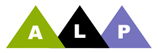 Accelerated Learning ProgramCERTIFIED ALP INSTRUCTORA new certification program, recognizing excellence in ALP teaching Details:Open to both full-time and adjunct ALP facultyParticipation encouraged, but not requiredProgress toward certification on-going from semester to semester; start any time, no time limit for completionPrinted certificate upon completion, a valuable addition to your APS and/or CV Stipend for adjuncts who compete the certification process: $150 Potential for equivalency credits for full-time ALP faculty (TBA)Requirements for certification:  Open to current or past ALP faculty members since the launch of the new ALP model: ACLT 053/ENGL 101 (Fall 2016)Complete the series of three (3) interactive ALP teaching workshops, repeated each fall semester  (see Fall 2017 schedule on attached flyer)Attend an interactive workshop on creating theme-based teaching unitsSuccessfully submit and post your theme-based teaching unit on the ALP Faculty Blackboard siteEarn the top rank, “Fully implementing new ALP model,” on your ALP Teaching ExhibitHow can you enroll in the Certified ALP Instructor program?Please send an email indicating your interest to Marie Robertson (mrobertson@ccbcmd.edu); adjuncts, please include your ID#.